Meeting MinutesMetropolitan Utility Coordinating CouncilMUCC, C/O Jarrod Morrison, 3700 SE 17th Ave, Portland, OR 97202November 16th, 2011Our next meeting will be January 25th, 2012At the Francis Xaviers Restaurant, 1933 NE 181st St, Gresham
http://www.yellowpages.com/portland-or/mip/francis-xaviers-restaurant-11967024/map?lid=11967024 (Control +Click mouse on link for Map Directions & Menu)ATTENDEES:  See attached listing.__________________________________________________________________________________________________REPORTS:Treasurer’s Report for October 2011:   				 M Bank	Golf Fund	Golf Fund	Rodeo		Visa						(Checking)	(Savings)				Beginning Balance		$ 3,321.49	$ 1,121.81	$      5.00	$       0.00	$ -Ending Balance		$ 3,071.49	$ 1,121.81	$      5.00	$       0.00	$ -	One transaction – 1 Check for $250 written to Stone Creek GC for deposit for 2012 tournamentPayments / Purchases / Income:  As a non-profit organization, all monies collected go for supplies/events to educate the public!Our ending balance (all accounts) must be under $5,000 at the end of the year or we will have to pay taxes.  Damage Report:  See the end of the minutes.  WE are doing great with our reporting!  Keep it up!We must have five (5) entities reporting monthly – be sure to report your damages in a timely manner!The Common Ground Alliance (CGA) encourages the use of their Damage Information Reporting Tool (DIRT).  You can check this out at www.cga-dirt.com P&E Report (Publicity and Education): P&E General: Send your ideas to Don Patterson (dwp@nwnatural.com) and Anita Floyd (anita.floyd@qwest.com)New:	Next P&E meeting scheduled for October 31, 2011. Don Patterson is looking for ideas for advertising events for the upcoming year. Anita Floyd announced that they have contracted out 6 events with Radio Disney. They will be making big cut outs of Dialer & Digby dogs. They will also be designing a new 811 dig safely broucher. 	The OUNC is discussing purchasing table top versions of the booth that we all use in the home/vendor shows. The plan is to purchase 5 or 6 to be shared among the OUCC. Each council will need to buy a table cover that will be personalized for their respective group.  2012 vehicle calanders are now available.Old:Anita Floyd asked “What topics” would like to be discussed at the Joint States Meeting in September 2012. She announces there will be 3 Locator Trainee Courses in 2012. She said there will be Letters of Solisitation going out to large companies for the Radio TV advertising. Damage Prevention videos are now available from the CGA.The Lars Larsen interview went well and was heard by several of our members.  Adam Franco (One Call Concepts) and Anita Floyd (CenturyLink/OUNC) were there and gave out some very good information.  They are hoping to meet with Lars again in April – Safety Awareness Month.From Tracey Oberacher (Clackamas River Water) – He has been talking to managers at some of the local Garden Centers.  Some are interested in sharing our handouts for the public in their stores or at their classes that they give.  It was suggested that HOA’s, Church groups and other groups that do community events/gatherings/plantings be made aware of the 811 Dig LawsAnita Floyd suggested that if there are any concerns with the wording or have questions or suggestions on the OAR’s, to please contact Jennifer Carter w/ Emery & Son’s @ Jennifer@emeryandsons.com, as they are being worked on at this time.	Don Patterson is working hard to find local media venues to get the word out.  If you have any contacts at your local newspapers or radio stations, please pass on that contact info to him.We are looking for local community sponsors!  Please talk to any of our local vendors who sell/rent items where it would benefit us and the public to have our handout in the store.  If the store will agree to have our handouts available for the public, pass their contact info on to Don to get it set up.  If the store wants to make a donation for a giveaway at one of the events that we attend, that would be great as well, but it is not required.  We mostly want to get our handouts into their stores so the public has access to it!An event that is coming up that we can discuss attending is the Mississippi Street Fair.  More details to follow.See Upcoming Events / Meetings for the Locator Training Sessions this year.There is a lot happening these next few months.  They are planning to spend about $40,000 next year toward radio advertising.Columbia Gorge/Hood River areas are planning radio ads to promote 811 as well as using small newspaper ads.  Don Patterson has checked into our local area and found that there is one radio company that owns about a dozen smaller newspapers in the local region.  We can run a single ad (3.5” x 4” in color) in these local papers for just $145/month.  Don Patterson will put together a proposal for our information and vote for the next MUCC meeting.  We are thinking of doing several months of advertising this summer/fall and perhaps 6 months of advertising next year.OUNC is looking for new promotional items.Requests for cards/pens/hats/other items are being downsized because OUNC doesn’t want to run out of inventory.  Please only order what you really need.811 CAMPAIGN:  (No new information this month)	Home Depot is breaking out in the western region.  Go into your local Home Depot and if you do not see the 811 info, ask at the Contractors desk.  In Oregon, the stores will carry Key Chains for all equipment and color code cards.  The “Associates” who will be trained to answer questions will have patches on their aprons. The OUNC meets the 2nd Wednesday of the month at the One Call Center in Portland.	You may go to www.call811.com website for more information.____________________________________________________________________________________________________________Upcoming Events / Meetings:OUNC/OUCC QUARTERY BOARD MEETING: Wednesday December 14, 2011 12-3pm @ Spirit Mountain Casino. RSVP to OUNCLaura@aol.com by December 5th.. ain Casino 
27100 S.W. Salmon River Highway, Grand Ronde, OR 97347 December 14, 2011 - Spirit Mountain Casino 
27100 S.W. Salmon River Highway, Grand Ronde, OR 97347_______________________________________________________________________________________ OLD BUSINESS:RAA - 	Next meeting scheduled for November 18, 2011 from 8:30 to 12:30, you are invited to attend, but you can only watch & not participate. Hearings are at the PUC Building at 550 Capitol St NE, Salem.  Be sure to bring change for the parking meters if you attend.  The OUNC has asked Michael Thompson to put together a summary of the RAA hearings.  This would benefit the local councils to help promote education to the local contractors in the areas where infractions are the highest.If you know of any websites that could benefit by having a link to our website, please pass the website on to Don Patterson to check it out.  Getting our link onto other websites is a good way to be visible online and can reach many people.Jarrod Morrison reported that MUCC is still trying to establish a tax payor ID. The reporting of contractors digging without locates was discussed and was suggested by Anita Floyd that OSHA could be called & they or the Counties could come out to job sites and shut contractors down.Williams Pipeline has a project that will be extending from Oregon City to Molalla.  It is a new 16’ & 20” line that will run 14 ½ miles.Washington County said the City of Beaverton will be installing a 16” waterline from 153rd to Murray and north on Murray.  This job will begin October 27th. This is a night job being done by Kerr Contractors.Jarrod would like to form a committee to review the old Bylaws (adopted in      ) and bring them up to date.Adam Frank with OUNC told us that the disclaimer has been added now regarding the use of contact information that Jarrod Morrison talked about in May.Gary Hyatt reminded everyone to pass along the reminder to their companies, that when calling in locates to please call in specific marking instructions rather that requesting to locate the entire lots.Don Patterson announced the beginning of the planning for the Joint States Meeting next year that will be hosted in Oregon by the OUCC/P&E Committee. Don is looking for ideas for a theme. If you have any ideas please send them to Don Patterson @ dwp@nwnatural.com. They are shooting for the meeting to be held in September 2012 in Seaside, OR.One Call #’s are still down 6%from last year!Some ideas were mentioned of how to get the “811” advertised by the utility companies to the home owners, by either a flyer in the bills or a stamp on the envelope, some utility representatives said they would ask around to see if there was something that could be done.REMINDER…Send your current and/or upcoming projects to Marta Padilla at marta.padilla@locatinginc.com and they will be attached to the Minutes e-mail so everyone will know where projects are or will be happening and your company can schedule accordingly.  811 Locate Requesting is available 24/7!  Don’t wait until first thing Monday morning to call in your locates – you’ll find the lines are packed with everyone else calling at the same time!  Call Saturday or Sunday if you want to get your request in early.  Still expect two (2) business days for the locates to show up!Should you encounter an un-located utility while excavating – stop digging, call 811 to report it immediately, determine that there is no immediate danger, and you can continue working (if your project allows) using extreme care in the affected area.  See Page 23 (5) in the Standards Manual.NEW BUSINESS:	John Ferguson with Envista Corporation gave a presentation on Public Right of Way Management & Collaboration. Please see attached Power Point for more details.	Jarrod Morrison announced the OUCC meeting schedule for 2012, see attached listing for details.	Adam Franco with OUNC announced that the web map url has been added to the one-call tickets.Voting for 2012 officers was done and the 2012 office is as follows:  For President; Gary Hyatt for Vice President/Treasurer; Troy Klein, for Secretary; Marta Hashash (formally Padilla). REMINDER…Send your current and/or upcoming projects to Marta Padilla at marta.padilla@locatinginc.com and they will be attached to the Minutes e-mail so everyone will know where projects are or will be happening and your company can schedule accordingly.  ______________________________________________________________________________________ Remember – CCC – Communicate, Coordinate, And Cooperate!______________________________________________________________________________________________________________________________________________ VOLUNTEERS NEEDED: As you have read, there are a variety of opportunities for all to volunteer and help spread the word of our Call before You Dig message. These are great opportunities to network and get to know each other better. Take advantage of these opportunities and make new friends.  If you are able, make yourself available to be on a committee or to volunteer on any of the upcoming projects and events these next couple of years. This is what this Council is all about and how we strive to be excellent!_______________________________________________________________________________________ Check out the websites for info on the Oregon Dig Law, upcoming events and on your local Council(s).There are new changes to the website – check them out.Also available: see information on Best Practices at www.commongroundalliance.com_______________________________________________________________________________________ Respectfully submitted by Marta Hashah._______________________________________________________________________________________ The next meeting:	Date: 		January 25th, at 11:30am			Location:	Francis Xaviers Restaurant 1933 NE 181st St. 						           Gresham, OR  http://www.yellowpages.com/portland-or/mip/francis-xaviers-restaurant-11967024/map?lid=11967024      	The 2011 schedule is the 4th Wednesday of each month except November(the week before Thanksgiving this year) and December (no meeting).		Dec - No meetingThe 2012 schedule is the 4th Wednesday of each month (November isthe week after Thanksgiving this year) and December (no meeting).January 25th 		February 22nd	March 28th		April 25thMay 23rd		June 27th		July 25th		August 22ndSeptember 26th	October 24th		November 28th	Dec - No meeting2011 MUCC Executive BoardMUCC, C/O Jarrod Morrison, 3700 SE 17th Ave, Portland, OR 97202PRESIDENT:  Gary Hyatt, NW Natural, 220 NW 2nd Ave, 3rd Floor, Portland OR  97209Office - (503) 226-4211 ext 4320, gfh@nwnatural.com VICE PRESIDENT / TREASURER:  Jarrod Morrison, Portland General Electric, 3700 SE 17th Ave, Portland, OR 97202, Office – (503) 736-5505, Cell - (503) 849-7043Fax    - (503) 736-5500, Jarrod.Morrison@pgn.com SECRETARY:  Marta Hashash, Locating Inc, 6601 NE 78th Ct, Portland OR 97218		Office – (503) 255-4634, marta.hashash@locatinginc.com PUBLICITY & EDUCATION:  Don Patterson, NW Natural, 220 NW 2nd Ave, 3rd FloorPortland OR  97209, Office - (503) 226-4211 ext 4387, Cell – (503) 806-0845Fax – (503) 273-4822, dwp@nwnatural.com DAMAGE CHAIR:  Shannon Davis, CenturyLink, 100 NW Kearney Ave, Bend, OR  97701Office – (541) 388-5296, Fax – (541) 388-5269, Shannon.Davis@CenturyLink.comDamage Report:  In 2011 we must have a minimum of five (5) damage reports per month.  Please submit your damages within 30 days.The following is from the Website http://oucc.net/  taken December 13, 2011.August 2011:  Five submittals for damages…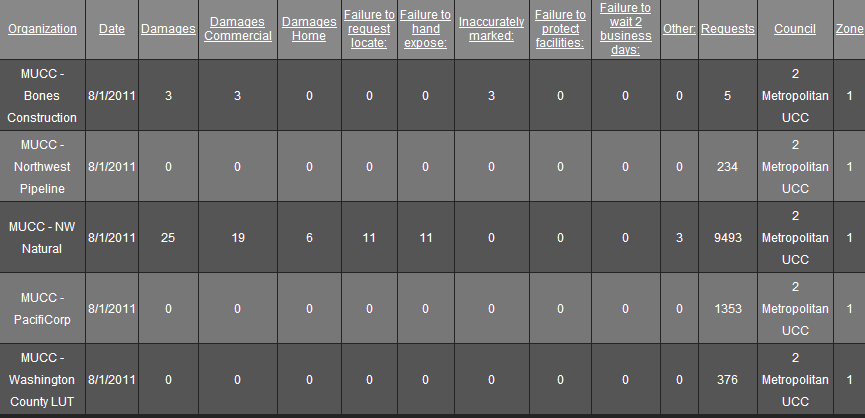 September 2011:  Five submittals for damages…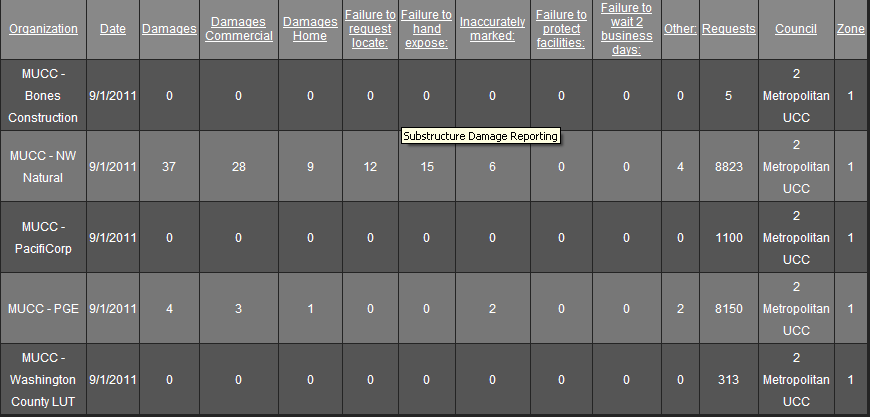 October 2011:  Five submittals………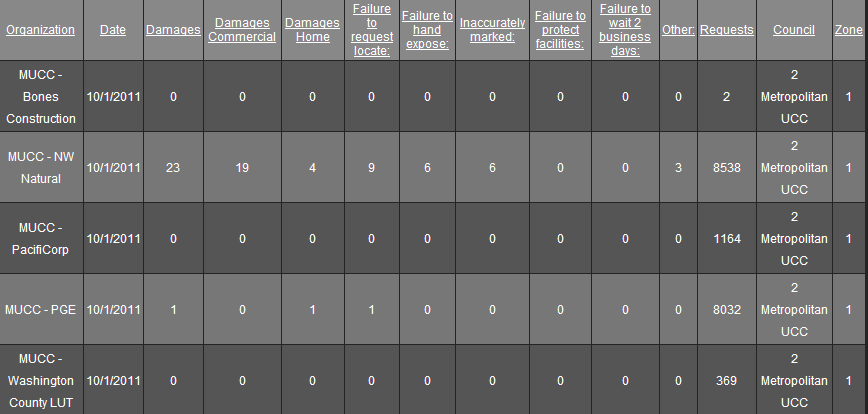 November 2011:  One submittal so far…….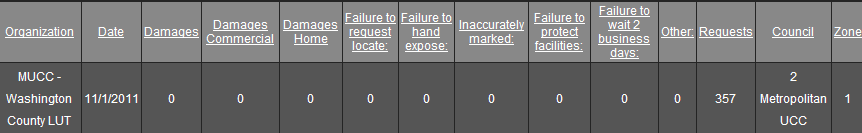 Oregon Utility Notification Centerwww.digsafelyoregon.comOregon Utility Coordinating Councilwww.oucc.net2011 MUCC PAID MEMBERSAs of 04-14-112011 MUCC PAID MEMBERSAs of 04-14-112011 MUCC PAID MEMBERSAs of 04-14-11Advantage Drilling LLCBones Construction, Inc.BP Olympic PipelineCity of GladstoneCity of Gresham, OPS CenterCity of HillsboroCity of Lake OswegoCity of Oregon CityCity of SandyCity of TualatinClackamas CountyClackamas River WaterComcastDirt & Aggregate Interchange, IncDitch Witch NorthwestGonzales Boring & Tunneling, IncHenkels & McCoyJames W Fowler Co.Knife RiverLinescapeLocating, IncLoy Clark PipelineMultnomah CountyNorth Sky CommunicationsNorthwest PipelineNW NaturalODOTOld Castle PrecastPacificorp/Pacific PowerPort of PortlandPortland General ElectricQwest CommunicationsSunrise Water AuthoritySuperior Fence ConstructionWashington County LUT